Nom et prénom accompagnant le déclarant.Nombre total de personnes à inscrire : Je joins à cette inscription un chèque à l’ordre de ISNPB et d’un montant de ………… € correspondant au prix du voyage des personnes inscrites ci-dessus et je l’expédie à : Guy Delétang – ISNPB    3 le Creux  36800 CHASSENEUIL.Le ……………………….2020Signature : NB : Aucune inscription ne pourra se faire sans être accompagnée de son paiement. Les chèques seront encaissés après le voyage. En cas d’annulation éventuelle, ils seront restitués.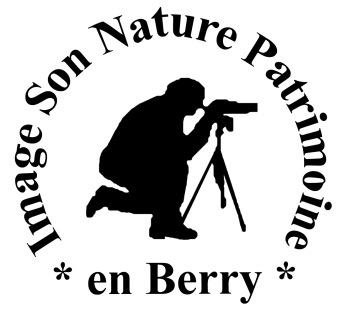 Voyage à 
Collonges-la-Rouge et TurenneBulletin d’inscriptionNom : ……………………………………..Nom : ……………………………………..Prénom :…………………………………..Prénom :…………………………………..Adresse : ………………………………………………...Adresse : ………………………………………………...Adresse : ………………………………………………...Adresse : ………………………………………………...Code postal :…………………Commune :………………………………………..Commune :………………………………………..Commune :………………………………………..Adresse de messagerie : …………………@ ……………..Adresse de messagerie : …………………@ ……………..Adresse de messagerie : …………………@ ……………..Tél. : ……………………1 …………………………………………….4 …………………………………………….2 …………………………………………….5 …………………………………………….3 …………………………………………….6 …………………………………………….Compléter par le nombre de 
personnes quiprennent leur repas au restaurantpique-niquentCompléter par le nombre de 
personnes qui60 € x ……= ……...€37 € x …….= …….€